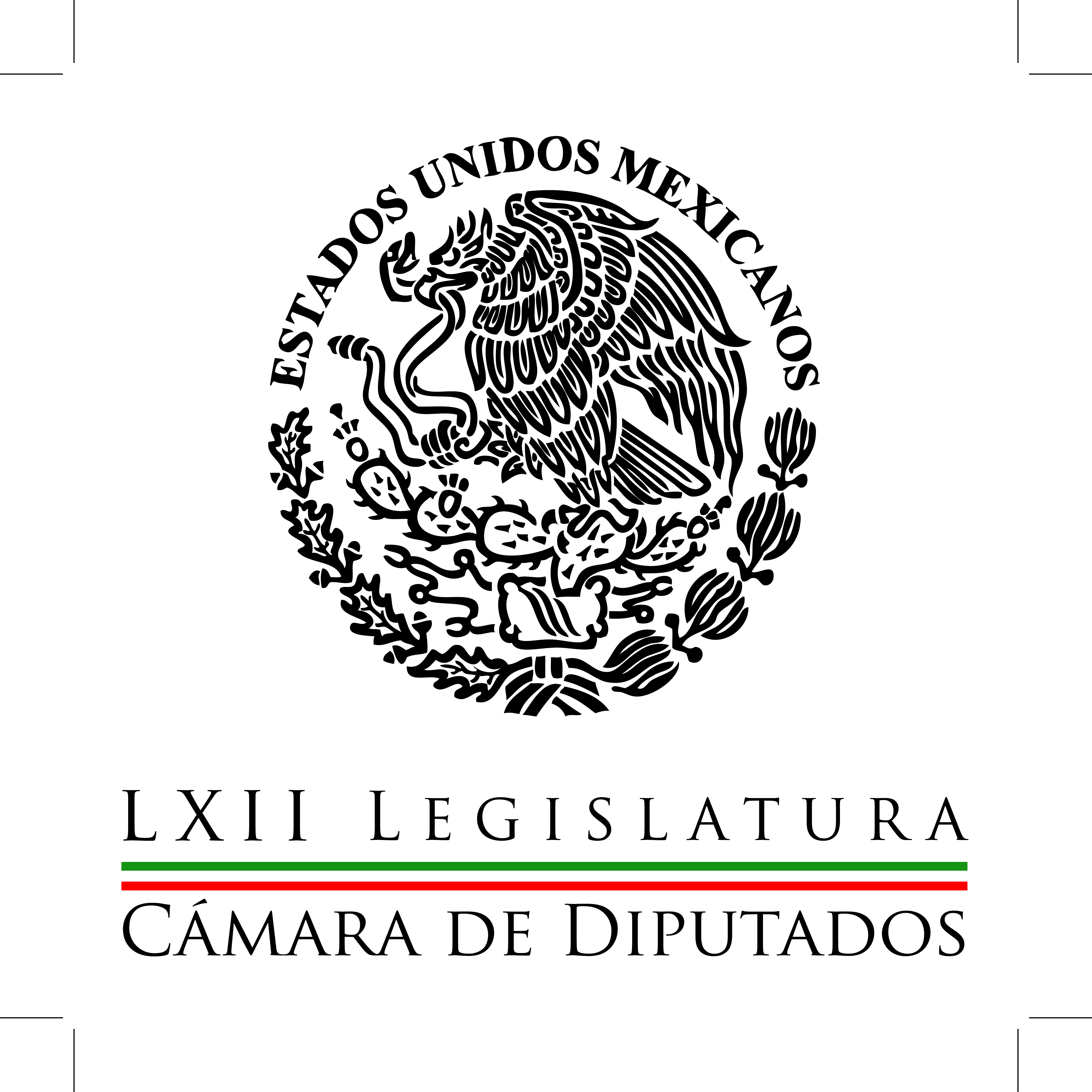 Carpeta InformativaPrimer CorteResumen: Diputados electos ya tienen su constanciaJavier Corral: Posturas para dirigir el PAN Marco Antonio Baños: Candidaturas independientes mostraron buen desempeño en pasadas eleccionesJoaquín López-Dóriga: Unidad de Fiscalización del INE alista sanciones a partidosGabriela Cuevas: Crece la migración de jóvenes30 de junio de 2015TEMA(S): Trabajo Legislativo.FECHA: 30/06/15HORA: 6:56 AMNOTICIERO: Formato 21EMISIÓN: Primer Corte ESTACION: 790 AMGRUPO: NRMDiputados electos ya tienen su constanciaEnrique Cuevas (EC), conductor: Los diputados electos ya tienen sus constancias de mayoría.Rosario González (RG), reportera: El Instituto Nacional Electoral inició la entrega de las constancias de mayoría a diputados que obtuvieron el triunfo por la vía uninominal. El secretario técnico del INE, Edmundo Jacobo Molina quien hizo entrega de dichas constancias correspondientes a la primera circunscripción al Secretario General de la Cámara de Diputados.El funcionario del INE aclaró, sin embargo que aún no está concluido el proceso de la elección del pasado 7 de junio, pues aún está vigente la fase de impugnación que deberá resolver el Tribunal Federal Electoral y que podría cambiar algún un resultado y celebrase incluso alguna elección extraordinaria.Edmundo Jacobo Molina, secretario técnico del INE: “No, ahorita está justamente en proceso las impugnaciones, está en manos del Tribunal Electoral del Poder Judicial de la Federación resolviendo los recursos que le interpusieron diferentes actores, no todos los distritos están cuestionados, hay una impugnación bastante alta cerca de 500 impugnaciones en todo el país y corre ahorita justo el proceso en donde se interponen los recursos el Tribunal revisa para resolver”.“Nosotros pensamos estar resolviendo hacia la segunda, la segunda o tercera semana de agosto, la ley señala que el 23 de agosto es la fecha límite para que el Consejo General del Instituto Nacional Electoral resuelva lo que tiene que ver con representación proporcional lo que se conoce como los plurinominales, ésa es la fecha límite”:“Así es todavía está en proceso por parte del Tribunal, pudiera ser que el caso de alguno de los que están haciendo aquí registrados fuera impugnado y se resolviera en contra y tuviera que reponerse la elección en un extraordinario”.RG: Jacobo Molina señaló que el próximo 23 de agosto es el último día para que sesione el Consejo General del INE y nombre a los diputados de representación proporcional, por tanto los recursos tendrían que resolverse al menos en el límite del 22 de ese mes para que se esté en fechas y el 23 de agosto se resuelva lo referente a representaciones proporcionales.A lo largo de toda la semana se hará entrega de dichas constancias de mayoría a la Cámara de Diputados, correspondiente a las 5 circunscripciones en que se divide en país.El próximo jueves el acto protocolario será encabezado por el presidente del INE; Lorenzo Córdova y por el presidente de la Cámara de Diputados Julio César Moreno, posteriormente será la Cámara de Diputados la que tendrá que emitir una convocatoria para el registro de los nuevos legisladores.Rosario González Martínez, Formato 21 Duración: 2´49” bmj/m.INFORMACIÓN GENERALTEMA(S): Información General FECHA: 30/06/15HORA: 06:28NOTICIERO: Detrás de la NoticiaEMISIÓN: Primer CorteESTACION: 104.1 FMGRUPO: Radio Fórmula0Javier Corral: Posturas para dirigir el PAN Ricardo Rocha (RR), conductor: Y ahora de viva voz el senador de la República, Javier Corral, muy buenos días senador, gracias, qué bueno que ya está con nosotros. Javier Corral (JC), senador del PAN: Con mucho gusto Ricardo, un saludo a todos. RR: ¿Por qué aspiras a encabezar tu partido, el Partido Acción Nacional, el PAN, por qué quieres ser su presidente? JC: Porque el partido atraviesa un momento de enorme debilidad constitucional, porque hay un alejamiento de principios fundamentales que le dieron vida y porque un partido que basó su acción política en una noción de la moral, de la ética; se ha distanciado de esa función. Pero también porque es necesario que en un momento como éste todos salgamos, sobre todo aquellos que hemos sido formados por el PAN, a su rescate, a su recuperación. El país vive una enorme regresión autoritaria, está a la vista de todos un vuelco, muchos años atrás, en muchos ámbitos, por supuesto en el de las libertades políticas. La corrupción que enloda al Gobierno de la República es uno de los rostros más claros de esta regresión, pero no ha habido hasta ahora una oposición firme, valiente, que sea un contrapeso, que sea un equilibrio, que sea capaz de denunciar esta regresión autoritaria. La tragedia, lo he dicho Ricardo, no es solamente que el PRI haya regresado con sus peores prácticas y mañas, sino que no haya una oposición que realmente lo enfrente y, por lo tanto, en este momento es fundamental recuperar al PAN. Porque la imposibilidad de enfrentar al gobierno tiene que ver con la debilidad del propio partido, que hoy está más convertido en un bien privado de facciones y de grupos, que en un bien público, en un instrumento de la sociedad. Y participo para generar una renovación en este sentido. RR: Ahora Javier, para lograr tus propósitos tienes que ganar la elección interna y algunos de tus detractores, varios de ellos con traje blanquiazul, dicen que no tienes posibilidad alguna, porque Ricardo Anaya ya tiene todo armado y el apoyo de Madero, etcétera, y el amarre con grupos al interior del PAN y que de tú no tienes posibilidad alguna. Pero que estás así como que aparentemente haciéndole a la lucha para ver qué sacas Javier, y no es un insulto de parte mía, es lo que dicen y es público, tú lo sabes. JC: Pues como tú los dicho, hay parte de, son los detractores. Yo lo dije con toda claridad desde el principio, yo no participo en esto para negociar nada, ni para sacar tajada, no es este el camino para hacerlo, el camino es sumarte al consorcio, sumarte a la cargada, seguir nadando de muertitos todos, mientras vemos cómo el partido se va hacia la marginalidad. Yo he dicho con toda claridad que participo para buscar un movimiento interno de reflexión en el que las bases se revelen ante todo esta maquinaria, ante esta decisión de unos cuantos de decir: “A ver, ya no hay nada que hacer, aquí está decidido, es Anaya y hágale como quieran, y el que quiera participar no tiene posibilidad alguna”. Yo les voy a demostrar que eso no es cierto, porque con todo y que efectivamente estamos enfrentando y vamos a enfrentar un proceso inequitativo, desigual que ha iniciado, pues con un órgano electoral a modo del candidato del presidente del partido las bases van a reaccionar. De eso se trata el planteamiento, por eso he llamado a una rebelión de las bases, no porque estemos en una, en un escenario ideal de competencia, sino porque de lo que se trata es que el PAN resurja y que el panismo, que es reserva moral de México, pueda superar esas líneas, esas cargadas y plantear con toda claridad una recuperación del PAN como un instrumento que le sirva a México. RR: Sí, hora para la renovación de la dirigencia en el partido, se creó una comisión organizadora del proceso interno del PAN, está encabezada por Héctor Larios como presidente ayer hablamos con él. Y, bueno, hay también algunos nombres notables del PAN ahí, María Elena Alvarez de Vicencio, Luis Felipe Bravo Mena, Marcela Torres Peimbert, Francisco Garate Chapa, Silvia Guadalupe Garza Galván y Kenia Lopez Rabadán; ¿te convence, estás conforme con esta comisión organizadora, crees que garantice la limpieza en el proceso interno del PAN, Javier? JC: Mira, yo he señalado las dos excepciones que yo veo en esa comisión, distinguidas y distinguibles de Luis Felipe Bravo Mena y María Elena Álvarez de Vicenzio. Por supuesto que digo que el resto de la comisión no garantiza la imparcialidad que requiere esta contienda, incluso tres de las comisionadas, tanto la senadora Torres Peimbert, como Silvia Garza y Kenia López Rabadán han sido trasladadas literalmente del comité de campaña de Ricardo Anaya, a la Comisión Nacional Organizadora de la elección, incluso han hecho manifestaciones públicas de apoyo a Anaya en sus perfiles de Twitter, o en sus portales de Facebook. RR: Mira, no quisiera que se cortara ninguna idea tuya, pero ya sabes que aquí tenemos los cortes programados por la implacable computadora, ¿retomamos este análisis tuyo de la Comisión luego de una pausa de dos minutos, por favor? JC: Cómo no. RR: Vamos a una pausa y seguimos. Pausa RR: Estamos hablando con el senador de la República, Javier Corral. Hacías un análisis de la integración de esta Comisión Organizadora del Proceso Interno del PAN. JC: Te decía, Ricardo, que hay, por ejemplo, tres casos documentados, los casos de la senadora Torres Peimbert, de la compañera de la senadora Silvia Garza, de la compañera Kenia López Rabadán, en donde ellas ya estaban participando directamente en la campaña de Ricardo Anaya, incluso publicaron en Facebook y en Twitter manifestaciones públicas de apoyo a él, utilizando incluso de hashtag #yoconanaya, aunque bueno, algunas de ellas, particularmente Torres Peimbert luego los borró, los tuits que había mandado, lo cual también te habla un poco del nivel de personas que van a estar en esa comisión. No creemos que ellos vayan a garantizar la imparcialidad, pero también hemos dicho desde el principio, y en esto hay que reiterarlo. Nosotros vamos a participar en esas condiciones, nosotros vamos a participar sabiendo que Anaya es el candidato del presidente del partido en un acuerdo con el gobernador de Puebla, para imponer un intermediario al consorcio que han formado, y que a través de la alianza de distintos grupos tiene secuestrado al partido, no sólo a nivel nacional, sino en muchos estados. O sea, estamos conscientes de que vamos a luchar contra una maquinaria, contra una estructura que fue incluso utilizada durante la campaña constitucional para proyectar a Ricardo, sobreponiéndole sus aspiraciones de presidente del partido a las campañas distritales, porque lo que se hizo en muchos casos en la campaña constitucional fue que los actos de promoción personal de Ricardo fueran los actos principales sobre los de los candidatos a diputados. Entonces, a ver, estamos muy conscientes del terreno en el que vamos, pero de eso se trata, porque hemos planteado precisamente eso. Lo que usted me dice de esta elección, es si el PAN sobrevive en términos de un partido que fue convocado para una misión de carácter ético, civilizatorio, democratizador de la política en México, o gana este PAN clientelar, corporativo, en donde las cargadas se parece mucho a las cargadas que lanzaba el PRI, y en donde lo que buscamos es mover la conciencia de los panistas, y que sean los panistas que quieren a Acción Nacional como instrumento de México, los panistas que han luchado durante mucho tiempo para que nuestra institución sea un referente y no una institución deteriorada. Si ese panismo es capaz de sobreponerse y de vencer esas estructuras, incluso en este ambiente de inequidad, a partir incluso de una comisión así. Por eso ya impugnamos, ya hicimos el escrito de impugnación, ayer lo presentamos ante el Tribunal Electoral del Poder Judicial de la Federación, porque el reglamento no tiene contemplado un mecanismo de impugnación interno ante una decisión del Consejo Nacional. Entonces fuimos directamente al tribunal, no sabemos qué va a hacer el tribunal, pero independientemente de eso, lo que yo he dicho es que nosotros vamos a competir, nosotros vamos a ir a recolectar firmas, a juntar los votos, a demostrar nuestra fuerza, a ganar la elección, pero vamos a ir señalando, marcando todas las faltas. RR: Si tuvieras que resumir en tres o cuatro tus propuestas, exhortos, ¿a qué te comprometes, por qué les pides el voto a los militantes panistas de base, cuáles son tus compromisos y propósitos fundamentales para el PAN? JC: Mi propósito fundamental es que el PAN vuelva a ser un partido de ciudadanos, un partido de y para los ciudadanos, que parte de un concepto fundamental: el respeto a la dignidad de la persona humana. No somos mata indiferenciada, no somos número de facciones o de grupos, el PAN que nació para construir ciudadanía no puede terminar en un partido de grupos, en donde o gobernadores o dirigentes estatales manejan a los militantes como rebaños. Vamos a hacer que el PAN regrese a su noción fundamental de personas humana para que pueda devolver ese ejemplo y construir ciudadanía. Busco un PAN en donde los liderazgos y los dirigentes sean ejemplos en la conducción del partido por su conducta imparcial en los procesos de selección de candidatos, un PAN que no cargue los dados por nadie, que no le impida a los que quieren y aspiran a tener un cargo público su participación, sino que cree condiciones de equidad para la contienda. El presidente del partido en el 2018 debe ser un animador de los liderazgos que puedan recuperar la Presidencia de la República, no su dique, o estar comprometido con un candidato o con un grupo, o incluso querer ser él un jugador más de esa contienda. Es fundamental que el partido transparente sus recursos, transparente sus métodos eleccionarios; los partidos tienen que rendirle cuentas a la sociedad. Basta del despilfarro, del dispendio de recursos en el que cada día llegan más y más y más millones, pero perdemos más votos cada elección y tenemos los resultados que tuvimos el 7 de junio. Hoy tenemos el porcentaje más bajo de votación nacional en los últimos 25 años, ¿de qué sirven los toneles de dinero cuando no se reflejan en las elecciones? Pues alguien está desviando estos recursos a tareas y objetivos que no son los que el partido se plantea. Y quiero también un partido que regresa no solamente a la base, sino a lo básico en términos de su estructura, comités municipales fuertes, con más atribuciones, con responsabilidades claras, porque son las instancias más cercanas, Ricardo, al militante, porque es ahí donde se dirimen muchos aspectos fundamentales de la vida del partido, desde la formación y la capacitación. Y por supuesto un PAN que sea capaz, sí, de concurrir con el gobierno, y de concretar reformas, y de acordar políticas públicas que le beneficien al país, pero también un PAN opositor, un PAN que sea contrapeso y no comparsa de la corrupción de Peña Nieto, un PAN que sea el equilibrio y sea la exigencia de justicia frente a todo lo que estamos viviendo. Un PAN que recupere su talante democrático en un sistema democrático desde la oposición, que sea contrapeso del poder, y que no solamente esté acompañando ahí a Peña en ciertos propósitos, o sea flanco de la inauguración, o promulgación de sus obras, o leyes en actos públicos, y se quede callado frente a casos como la "Casa Blanca", las casas de Malinalco, y las de Osorio Chong, y las de Miranda, y todas las casas que engloban la corrupción del gobierno. Un PAN crítico, un PAN que diga las cosas de frente, que no le tenga miedo al gobierno, que sea capaz de darle equilibrio en el contrapeso que todo gobierno necesita en todo régimen democrático. RR: Javier, ¿tú estarías dispuesto a debatir con Ricardo Anaya? Y no hablo de un show, ¿eh? No hablo de show, un debate digno, un intercambio de ideas y de propuestas para el partido, un intercambio, un debate serio. JC: Yo he dicho que esta renovación, Ricardo, es la oportunidad precisamente de orear el debate entre nosotros, un debate de altura, un diálogo a partir de diagnósticos sobre lo que realmente nos ha pasado para ir a las causas verdaderas de lo que nos tiene hoy donde estamos. RR: Pues yo les ofrezco este espacio, si tú estás de acuerdo. JC: Bueno, pues el día que quieras con muchísimo gusto, yo estoy pidiendo que la Comisión Electoral pudiera acordar por lo menos dos debates, uno al inicio del proceso y el otro al final, y que pudiéramos tener dos debates que realmente se vean, que realmente se transmitan, porque el anterior debate entre Gustavo Madero y Cordero se transmitió sólo por Internet en muy mala red, o con muy mala capacidad... RR: Bueno, yo la verdad no quisiera entrar así al rollo de que organice la Comisión, yo te ofrezco esto así como un espacio periodístico, y si estás de acuerdo hablaré con Anaya, y si están de acuerdo pues un día platicamos los tres una mañana aquí. JC: No, por supuesto, pero lo que yo quiero es un debate, son debates que el partido pueda transmitir en toda la nación, con todas las posibilidades de que el mayor número de panistas pueda escuchar nuestras posturas, posiciones, las diferentes posturas sobre lo que tenemos... RR: Ya sabes que no es nuevo mi interés por el partido desde aquellos tiempos de Clouthier... JC: No, lo sé, lo sé, todo el mundo recuerda la entrevista que le hiciste a Manuel Clouthier cuando en el 88 no había ningún espacio, tú le hiciste una entrevista que se convirtió en el principal instrumento de difusión de Manuel Clouthier, yo la recuerdo y la cito esta entrevista por las preguntas, pero también por las enormes respuestas y la claridad de Manuel Clouthier. RR: Ah, no, claro, mis respetos, sí, claro. Bueno, pues yo te ofrezco este espacio, e igual también para Ricardo Anaya, y mi aprecio para ambos. JC: Muchas gracias por ello, igual. RR: Y este espacio se queda abierto también para ti en lo individual, ¿ok? JC: Te lo agradezco muchísimo. RR: Bueno, gracias Javier Corral. JC: Hasta luego. RR: Aspirante a la dirigencia nacional del PAN. Duración 16´40´´, ys/m.TEMA(S): Información GeneralFECHA: 30/06/2015HORA: 05:45NOTICIERO: En los Tiempos de la RadioEMISIÓN: Primer CorteESTACION: 103.3 FMGRUPO: Fórmula0Leopoldo Mendívil: Cuidado de la salud del Presidente de la República Leopoldo Mendívil, colaborador: Muy buen día. El primer siglo de la vida de nuestra República, la historia sólo registra la muerte en funciones del presidente Benito Juárez por causas naturales a pesar del rumor del que habría sido envenenado. En nuestro segundo siglo, casi todos los presidentes, incluido Porfirio Díaz, cuidaron su salud primordialmente en los diversos edificios que ha ocupado el Hospital Central Militar, ahí se guardan los expedientes clínicos de todos ellos. Y el que mayor malestar de salud tuvo fue Adolfo López Mateos, quien constantemente usaba gafas oscuras por migrañas que le atosigaban de manera constante. Gustavo Díaz Ordaz se internó una semana en ese hospital por un desprendimiento de retina que urgió una intervención quirúrgica. Una norma de su vida rutinaria, de acuerdo con lo establecido por los reglamentos del Estado Mayor Presidencial, durante sus seis años de gestión son constantes los chequeos médicos preventivos que se les realizan y que no fallaron ni con Vicente Fox por su problema de columna vertebral que había comenzado años antes de incursionar en la política. En cuanto a las dos intervenciones quirúrgicas que se ha sometido el presidente Peña, nunca se trató de ocultarlas, primero, o de disfrazar algún problema mayor de salud, segundo. El último, bastante común, como es la extirpación de la vesícula biliar, siempre y cuando se detecte y atienda oportunamente, como fue el caso. De ahí no pasó y ya está en funciones.Que es adecuado y en buena medida obligatorio dar a conocer la salud de los políticos cuando llegan a cargos de tan elevada responsabilidad. Es un tema de seguridad nacional, porque los mexicanos debamos preocuparnos por la salud corporal de los presidentes, los antecedentes aquí expuestos no encierran luces rojas. Mas deberíamos preocuparnos por la salud mental de algunos aspirantes para prevenir, no para después lamentar. Duración 2’32’’, nbsg/m. TEMA(S): Trabajo LegislativoFECHA: 30/06/2015HORA: 06:53NOTICIERO: En los Tiempos de la RadioEMISIÓN: Primer CorteESTACION: GRUPO: 0Marco Antonio Baños: Candidaturas independientes mostraron buen desempeño en pasadas eleccionesMarco Antonio Baños, colaborador: Esta elección 2015 ha sido la primera en la que se aplicó la Reforma Política que en 2012 abrió el artículo 35 constitucional para la postulación de candidaturas independientes a cargos de representación popular en el ámbito federal. Por primera vez tuvimos candidatos independientes a diputados federales y esas candidaturas fueron competitivas, si revisamos los resultados. Fueron 22 de 52 aspirantes independientes a diputaciones federales quienes lograron cumplir los requisitos para competir frente a candidaturas de los diez partidos políticos nacionales. En la Ciudad de México, por ejemplo, el único independiente fue Eliseo Rosales, quien buscó ser diputado por el Distrito XXIV de Coyoacán, aunque no logró el triunfo, obtuvo seis mil 481 sufragios, respaldo mayor al de candidatos registrados por cinco de los diez partidos políticos. En Sinaloa, Manuel Clouthier se convertirá en el primer diputado federal que llegue a través de una candidatura independiente desde la Reforma Política de 2012, luego de sumar 43 mil 730 votos, lo que significa más del 16 mil por encima del segundo lugar en su distrito. También en Sinaloa tuvimos tres independientes que se quedaron muy cerca y ocuparon el segundo lugar en otros distritos, aunque no obtuvieron el triunfo como Clouthier, sí lograron más votación que las candidaturas que postularon en sus distritos nueve de los diez partidos políticos nacionales. Es el caso de Víctor Corrales, candidato a diputado federal por el Distrito VI de la entidad, quien recibió 15 mil 297 votos; Jesús Alfredo Ayala, otro segundo lugar con 19 mil 753 votos en el Distrito I y José Vidal de igual forma con 13 mil 629 votos. Coincido entonces con quienes reflexionan respecto a las candidaturas independientes, son tan ciudadanas y tan políticas como las que registran los partidos, pero celebro que existan más opciones de participación, que han demostrado ser viables pese a los pronósticos de algunos analistas y políticos. Duración 2’02’’, nbsg/m. TEMA(S): Información General FECHA: 30/06/15HORA: 06:27NOTICIERO: En los Tiempos de la RadioEMISIÓN: Primer CorteESTACION: 103.3 FMGRUPO: Radio Fórmula0Joaquín López-Dóriga: Unidad de Fiscalización del INE alista sanciones a partidosJoaquín López-Dóriga, colaborador: La Unidad Técnica de Fiscalización del Institutito Nacional Electoral ya alista las sanciones económicas para los partidos políticos y candidatos por irregularidades detectadas en sus informes de gastos de campaña. Los consejeros integrantes de la Comisión de Fiscalización propusieron a la Unidad Técnica los lineamientos para sancionar a los partidos y candidatos que realizaron gastos prohibidos, que cometieron omisiones en su reporte de ingresos y gastos, o que incurrieron en subvaluaciones o sobreevaluaciones de los bienes y servicios que contrataron durante sus campañas. Van a sancionar a los partidos que no presentaron los informes de gastos de campañas de sus candidatos y también es una falta grave ya haber recibido aportaciones en efectivo a la campaña sin que haya un cheque o transferencia electrónica que permita saber el origen de los recursos. Se trata de impedir la entrada de dinero negro o blanco, el ilegal, el que sea, y que no sea reportado. Duración 1´21´´, ys/m.TEMA(S): Información General FECHA: 30/06/15HORA: 06:26NOTICIERO: En los Tiempos de la RadioEMISIÓN: Primer CorteESTACION: 103.3 FMGRUPO: Radio Fórmula0Gabriela Cuevas: Crece la migración de jóvenesOscar Mario Beteta, conductor: Gabriela Cuevas con su análisis. Gabriela Cuevas, colaboradora: Buenos días, Oscar Mario. En promedio alrededor de 740 mexicanos abandonan el país diariamente con rumbo a los Estados Unidos, de ellos 295 son menores de 24 años, esto significa que cuatro de cada diez inmigrantes son adolescentes y que, a diferencia de lo que sucedía en décadas pasadas, la gente comienza a migrar a más temprana edad. Este dato es preocupante porque evidencia las pocas oportunidades de educación, empleo y condiciones laborales dignas que ofrece nuestro país a la juventud. Según datos del Consejo Nacional de Población, el Conapo, el número de jóvenes mexicanos que migraron hacia los Estados Unidos creció de 2.5 millones en 1996 a 3.6 millones en 2006, de ese tamaño es la magnitud de la migración de jóvenes que buscan el sueño americano. De hecho, en la actualidad este grupo representa ya el 34 por ciento de la población migrante total. La región centro-occidente del país es la que más aporta trabajadores migrantes, siendo los estados de Guanajuato, Michoacán, Jalisco, Zacatecas, San Luis Potosí, Durango, Aguascalientes, Nayarit y Colima los que más expulsan jóvenes hacia Estados Unidos. Al ser la población que se encuentra en el rango de edad más productivo, el fenómeno de los jóvenes migrantes está provocando serios cambios demográficos en México, por ello debemos analizar este tema como un desafío que tienen las instituciones del Estado para atender las funciones de vulnerabilidad de los jóvenes y poder brindarles una mejor educación, salarios dignos y mejores condiciones de seguros. El objetivo último debe ser que México se convierta en un país atractivo para ellos y un país en el que deseen quedarse, porque pueden contar con posibilidades reales de desarrollo. Las autoridades deben reconocer a los jóvenes como actores estratégicos del crecimiento y están obligados a diseñar políticas públicas transversales que permitan generar proyectos en las comunidades de origen para potencializar las diversas regiones del país. Si consideramos que la proyección del Conapo estima que hacia 2030 habrá una población de jóvenes 31 millones, el gobierno tendrá que trabajar desde ahora para construir el cimiento sobre el que se edificará el futuro de los jóvenes y el país en su conjunto. Hasta aquí mi comentario Oscar Mario, muchas gracias a ti y a tu auditorio. Duración 2´17´´, ys/m.TEMA(S): Trabajo LegislativoFECHA: 30/06/2015HORA: 06:48NOTICIERO: En los Tiempos de la RadioEMISIÓN: Primer CorteESTACION: 103.3 FMGRUPO: Fórmula0Angélica Fuentes: Para que exista un verdadero Estado de Derecho, es necesario acceso de mujeres a la justiciaAngélica Fuentes, colaboradora: Buenos días Oscar Mario, qué gusto saludarte. Esta mañana quisiera conversar acerca de uno de los grandes desafíos que enfrenta nuestro país y me refiero a la dificultad que tiene la población para acceder al sistema de justicia. Esta situación es todavía más complicada para las mujeres, quienes todos los días enfrentan obstáculos adicionales porque la gran mayoría de ellas desconocen sus derechos y la forma en que deben exigirlos. A esto hay que agregar su falta de independencia económica, pero sobre todo la discriminación a la que todos los días se enfrentan las mujeres por parte de los operadores del sistema de justicia. A pesar de los avances en las políticas públicas en materia de equidad de género, las mujeres mexicanas siguen viviendo en situaciones de desigualdad y violencia, mujeres y niñas en todo el país son víctimas de agresión física, sexual y psicológica a manos de sus esposos o integrantes de sus familias. Un dato muy alarmante, por ejemplo, es que el 46.1 por ciento de las mujeres de 15 años y más han sufrido algún incidente de violencia por parte de su pareja. Esta realidad es todavía más grave en mujeres indígenas o que se encuentran en condiciones de pobreza. Para que en México exista un verdadero Estado de Derecho es necesario que las mujeres puedan tener acceso a un sistema que proteja plenamente su integridad personal con perspectiva de género. Hace algunos años comenzó la instalación de los Centros de Justicia para las Mujeres, sí, se trata de un gran avance impulsado por el Gobierno Federal, por administraciones estatales y organizaciones de la sociedad civil, pero todavía falta mucho por hacer. Hay Centros de Justicia para las Mujeres únicamente en seis estados, necesitamos que se cubra todo el territorio nacional, es importante también que sean financiables y autosostenibles en el tiempo, es decir que no vayan a cerrarse por motivos presupuestales y que cuenten con todos los recursos disponibles. Pero también se requiere que estos centros tengan lo que se llama un modelo único de intervención, es decir una forma integral y consistente mediante la cual sean las propias mujeres quienes decidan las medidas de justicia civil, penal y familiar que deben aplicarse y la forma de reparar el daño a las víctimas y a sus familias. Si todos juntos trabajamos para eliminar la impunidad en la violencia y hostigamiento en contra de la mujer, en poco tiempo tendremos un mejor país. Muchas gracias y buenos días, y les dejo un mi cuenta de Twitter para algún comentario que quieran hacer, es @angelicafuentes. Duración 2’38’’, nbsg/m. Carpeta InformativaSegundo CorteResumen: Reciben legisladores a Reyes de España para sesión solemne en el SenadoEPN informa al Congreso de viaje a PerúIP pide frenar desequilibrios fiscales en Presupuesto Base CeroMéxico tiene reservas fuertes para enfrentar efectos de crisis en Grecia: BarbosaFinanzas sanas permiten enfrentar volatilidad internacional: PeñaDolia Estévez: Rompen NBC y ORA TV relaciones de negocios con Trump México no es nuestro amigo, nos están matando: TrumpMéxico no participará en Miss Universo: Lupita Jones30 de junio de 2015TEMA(S): Información General FECHA: 30/06/15HORA: 00.00NOTICIERO: MVS NoticiasEMISIÓN: Segundo CorteESTACION: OnlineGRUPO: MVSReciben legisladores a Reyes de España para sesión solemne en el SenadoLos reyes de España, Felipe VI y Letizia, arribaron a la sede del Senado de la República, donde la Comisión Permanente del Congreso de la Unión realiza una sesión solemne en su honor.Senadores y diputados recibieron a los monarcas españoles, quienes llegaron acompañados del secretario de Relaciones Exteriores, José Antonio Meade.El recinto fue acondicionado con alfombra roja así como cientos de arreglos con flores rojas y amarillas, para destacar los colores de la bandera de España, mientras una banda de guerra del Heroico Colegio Militar instalada en la parte superior del patio central del Senado, dio la bienvenida con música a los visitantes españoles.De inmediato la comitiva de protocolo designada para recibir a los visitantes los acompañó al interior del recinto legislativo, donde inició la sesión solemne durante la cual se prevé que el rey Felipe VI se dirija al Congreso Mexicano.Asimismo se prevé que el presidente de la Mesa Directiva de la Comisión Permanente del Congreso, Luis Miguel Barbosa Huerta, emita un mensaje de bienvenida a los soberanos españoles. ys/m.TEMA(S): Presidencia de la RepúblicaFECHA: 30/06/2015HORA: 12:20NOTICIERO: El UniversalEMISIÓN: Segundo CorteESTACION: OnlineGRUPO: El UniversalEPN informa al Congreso de viaje a PerúAun cuando fue intervenido quirúrgicamente la semana pasada, el presidente Enrique Peña Nieto sale este miércoles a Perú, para participar en la X Cumbre de la Alianza del Pacífico, notificó la Secretaría de relaciones Exteriores  la Comisión Permanente del Congreso de la Unión. La permanencia fuera del territorio nacional del jefe del Ejecutivo comprende del miércoles 1 al viernes 3 de julio, de acuerdo con la notificación que recibió la Comisión Permanente del Congreso.Enrique Peña Nieto participará en la reunión de los líderes de la Alianza Pacífico y  firmará, junto con sus pares, la declaración de Paracas, que reconocerá los logros más emblemáticos y significativos alcanzados por el mecanismo, en el último año.El mandatario mexicano tiene programado participar en la reunión de líderes con el Consejo Empresarial de la Alianza del Pacífico.Incluso, México hará entrega de la presidencia Pro Tempore de la Alianza Pacífico a la República de Perú, informó la Secretaría de Relaciones Exteriores al Congreso. Duración 00’’, nbsg/m. TEMA(S): Información GeneralFECHA: 30/06/2015HORA: 12:25NOTICIERO: El UniversalEMISIÓN: Segundo CorteESTACION: OnlineGRUPO: El UniversalIP pide frenar desequilibrios fiscales en Presupuesto Base CeroLa elaboración de la estrategia presupuestal "base cero" para 2016 debiera considerar ajustes al gasto que consideren que no pueden mantenerse desequilibrios fiscales ni aumentar la deuda, sobre todo si se considera que de 2000 al 2014 se duplicó el nivel de la deuda del sector público que representó 17.2% del PIB y ahora se sitúa en 34.7%; además el gasto público subió de 18% del PIB a 27%, en el mismo lapso, afirmó el presidente de la Confederación Patronal de la República Mexicana (Coparmex), Juan Pablo Castañón.La volatilidad que genera en los mercados la situación de Grecia debe servir de ejemplo para el gobierno para hacer ajustes con el gasto público y con el manejo de deuda, porque prácticamente los requerimientos globales de deuda y de gasto público representan el 41% del PIB, agregó."Si bien ese nivel de endeudamiento es manejable, la crisis de Grecia debe servir de experiencia para hacer un gran esfuerzo en la actual fase de programación del presupuesto público, para construir una propuesta viable en el manejo de los recursos, que siempre son escasos y deben administrarse con la mayor eficiencia posible", agregó en su mensaje semanal "Señal Coparmex.Algo que también deben considerar la iniciativa privada la cual enfrentará "tiempos difíciles" porque se encarecerán los créditos y habrá que conseguir financiamiento solamente en la medida en que sea manejable y pueda pagarse, afirmó el presidente de la Coparmex."A los empresarios mexicanos nos esperan tiempos difíciles, debido a que la volatilidad internacional traerá una disminución de recursos financieros y su encarecimiento. Es decir, elevación de las tasas. Los intermediarios seguramente tendrán reglas más estrictas para otorgar préstamos y es posible que aumenten los costos del financiamiento, en el financiamiento interno del país", explicó.Con ese panorama las empresas deberán ser cautelosos en el manejo y contratación de financiamiento, canalizar los recursos a la inversión y al capital de trabajo, y dejar los créditos controlables.Explicó que aún con la estabilidad que tiene el país el gobierno debe apuntalar la actividad económica, fortalecer el mercado interno y crear un entorno propicio para la creación y crecimiento de las empresas, que son generadoras de empleo en el país.Por ello, dijo que los patrones del país presentaron a las autoridades hacendarias una propuesta que favorecerá el ahorro, el empleo y la inversión. Además de que plantearon medidas de apoyo las pequeñas y medianas empresas, como desregulación, simplificación de trámites, mejores esquemas de financiamiento y acceso a capital. Duración 00’’, nbsg/m. TEMA(S): Información General FECHA: 30/06/15HORA: 00.00NOTICIERO: MVS NoticiasEMISIÓN: Segundo CorteESTACION: OnlineGRUPO: MVSMéxico tiene reservas fuertes para enfrentar efectos de crisis en Grecia: BarbosaEl presidente de la Mesa Directiva del Senado, Miguel Barbosa Huerta, aseguró que nuestro país cuenta con reservas económicas fuertes para poder enfrentar los efectos colaterales que podría generar la crisis en Grecia. En entrevista, el senador por el PRD destacó que nuestro país ha trabajado por muchos años, casi tres sexenios, para tener reservas fuertes y una macroeconomía controlada.Señaló que, si bien esto no se refleja en el bienestar de las personas, sí permite que las crisis, como la que enfrenta Grecia, puedan ser enfrentadas con estabilidad.Miguel Barbosa señaló que la crisis económica en Grecia podría tener efectos colaterales no sólo para México, sino para todas las monedas del mundo. Y es que, dijo, las naciones no son autónomas en sus economías, pues dependen de la “mundialización”. ys/m.TEMA(S): ComentarioFECHA: 30/06/2015HORA: 08:21NOTICIERO: Ciro Gómez Leyva Por la MañanaEMISIÓN: Segundo CorteESTACION: 104.1 FMGRUPO: FórmulaJoaquín López-Dóriga: Continúa en la SCJN discusión de amparos contra Reforma Educativa Joaquín López-Dóriga, colaborador: En la Suprema Corte de Justicia de la Nación continúa la discusión de los 26 amparos promovidos por maestros de la Coordinadora contra la Reforma Educativa y centralmente contra la evaluación a los maestros. El proyecto y el sentir de los ministros es que debe prevalecer el derecho de los niños a recibir una educación de calidad por encima de las funciones de los maestros. El proyecto y lo que ha sido la tesis extendida es que son infundados los agravios esgrimidos por la Coordinadora a raíz de la reforma constitucional, que se creó un régimen de excepción para las relaciones laborales del personal docente que prestan sus servicios al Estado, que tiene como base proteger el derecho de niñas y niños a una educación de calidad. En este amparo los maestros de la Coordinadora demandaron la inconstitucionalidad de la Ley General de Educación, la Ley General del Servicio Profesional Docente y la Ley del Instituto Nacional para la Evaluación de la Educación; es decir, demandaron la inconstitucionalidad de la Reforma Educativa porque les afecta, porque les toca sus intereses y porque, insisto y coincido con los ministros, están por encima de sus derechos los derechos de los niños Duración 1’19’’, nbsg/m. TEMA(S): ComentarioFECHA: 30/06/2015HORA: 08:21NOTICIERO: Ciro Gómez Leyva Por la MañanaEMISIÓN: Segundo CorteESTACION: 104.1 FMGRUPO: FórmulaJoaquín López Dóriga: Decálogo para fortalecer el Estado de Derecho  Joaquín López-Dóriga, colaborador: En noviembre el Presidente de la República dio a conocer un decálogo para fortalecer el Estado de Derecho, las policías, la seguridad y la justicia penal. Presentó 10 puntos que tenían que pasar por el Congreso: aprobar una ley contra la infiltración del crimen organizado en los municipios, reforma al sistema de competencia penal, mando único, pasar de mil 800 cuerpos policíacos a 32, un número único 911 para emergencias, clave única de identidad, operativos federales en Michoacán y Guerrero, acceso a la justicia ciudadana, accesos para fortalecer los derechos humanos, combate a la corrupción. Y de los 10 puntos, la mayoría quedaron en aquel discurso, perdido en los intereses partidistas del Congreso, que patearon la proyecta de la demanda más sentida de los mexicanos, que es la seguridad, para un futuro entre indefinido e inalcanzable. Así nos tratan los legisladores. Duración 1’09’’, nbsg/m. TEMA(S): Información General FECHA: 30/06/15HORA: 11.34NOTICIERO: ExcélsiorEMISIÓN: Segundo CorteESTACION: OnlineGRUPO: ImagenFinanzas sanas permiten enfrentar volatilidad internacional: PeñaFinanzas públicas sanas en México, una política monetaria autónoma y un sistema bancario robusto permiten enfrentar la volatilidad financiera internacional, destacó el presidente Enrique Peña Nieto.Al pronunciar un discurso en el marco del Foro Empresarial México-España, el mandatario resaltó la concreción de 12 reformas transformadoras en el país. “México es un país de transformación”, sostuvo.Subrayó también que México es una de las economías más grandes del mundo; es la segunda de América Latina y la decimaquinta a nivel mundial. ys/m.TEMA(S): ComentarioFECHA: 30/06/2015HORA: 08:04NOTICIERO: Noticias MVSEMISIÓN: Segundo CorteESTACION: 102.5 FMGRUPO: MVS ComunicacionesDolia Estévez: Rompen NBC y ORA TV relaciones de negocios con Trump Dolía Estévez, colaboradora: Donald Trump sigue dando problemas en Estados Unidos. Bajo una enorme presión, la cadena televisiva NBC cortó lazos empresariales con él debido a sus recientes declaraciones despectivas sobre los inmigrantes mexicanos; anunció que no transmitirá los concursos de belleza Miss USA y Miss Universo que copatrocinaba con Trump; la cadena de televisión anunció que el respeto y la dignidad de las personas son las bases de sus valores, por lo que terminó sus relaciones de negocios con él. La decisión se da luego de una petición en el portal change.org pidió a NBC cortar relaciones con Trump; la petición alcanzó más de 218 mil firmas. Trump respondió, como siempre, amenazando con demandar a NBC. "Si NBC es tan débil y tan tonta como para no entender el serio problema migratorio en Estados Unidos, junto con los espantos e injustos pactos comerciales que estamos haciendo con México, entonces la violación del contrato sobre Miss Universo y Miss USA, se definirá en los tribunales", amenazó ayer. En tono beligerante envió un mensaje por Instagram donde reitera sus expresiones sobre la inmigración; además, acusó a NBC de ser débil. NBC es la segunda cadena televisiva de Estados Unidos en romper con Trump, la semana pasada también Univisión y Ora TV, empresa controlada por Carlos Slim; parece que también la empresa de Azcárraga Jean, Televisa. Arturo Elías, portavoz de Slim y presidente de Ora TV, declaró al diario Financial Times que es increíble que alguien pueda pensar de esa manera el siglo XXI y tener posiciones tan racistas. Vamos a ver qué otras empresas rompen con Trump por sus desafortunadas y racistas declaraciones sobre la inmigración mexicana. Hace 20 minutos, en su cuenta de Twitter, Trump volvió a hacer las mismas declaraciones, pero así es este señor, no cede. Creo que parte de esto es que está subiendo las encuestas paradójicamente, algunas lo ubican en segundo lugar de los aspirantes republicanos, le dan un 11 por ciento, pero parece es que sí podrá estar en el debate del 6 de agosto entre los principales diez aspirantes republicanos. Duración 6’13’’, nbsg/m. TEMA(S): Información General.FECHA: 30//06/15HORA: 10:51 AMNOTICIERO: El Universal onlineEMISIÓN: Segundo Corte ESTACION: OnlineGRUPO: El UniversalMéxico no es nuestro amigo, nos están matando: TrumpDonald Trump no da marcha atrás en su postura ante México, esta vez hace un llamado desde Twitter a la lucha para mantener las fronteras fuertes, pues asegura que "México no es nuestro amigo".Pese a estar sufriendo un golpe a su poder por sus críticas xenófobas contra los mexicanos, el empresario y aspirante a las primarias republicanas para la Presidencia de Estados Unidos asegura que "le encanta la gente de México", pero sostiene que se debe detener la migración ilegal."Nos están matando en la frontera", recrimina, "nos están matando en el empleo y en el comercio. ¡LUCHA!".Los comentarios son similares a los que hizo al anunciar su aspiración por competir por la Presidencia de Estados Unidos a mediados de este mes, entonces criticó que México sólo envíe drogas y violadores a su país, y no lo mejor.Este martes desde su cuenta de Twitter (@realDonaldTrump), el empresario continuó con su postura: "Debemos tener fronteras fuertes y detener la inmigración ilegal. Sin eso no tenemos un país", señaló.Recientemente el magnate de los bienes raíces ha recibido la notificación de la cancelación de un proyecto que sostenía con empresa de televisión controlada por el empresario mexicano Carlos Slim.Asimismo, las cadenas estadounidenses Univisión y NBC también rompieron sus relaciones empresariales con Trump, ésta última anunció ayer que no transmitiría los concursos de Miss USA y Miss Universo. bmj/mTEMA(S): Información GeneralFECHA: 30/06/2015HORA: 09:50NOTICIERO: El UniversalEMISIÓN: Segundo CorteESTACION: OnlineGRUPO: El UniversalMéxico no participará en Miss Universo: Lupita JonesLupita Jones, directora del concurso Nuestra Belleza México, confirmó que México no participará en Miss Universo tras las declaraciones del empresario estadounidense Donald Trump.En su cuenta @LUPITAJONESFANS, la ex Miss Universo lamentó los comentarios racistas del magnate y criticó que por ello se pierde el objetivo del certamen de belleza, ‘un ambiente de armonía y paz entre naciones'."Como mexicana me siento muy ofendida e indignada igual que todos, como Miss Universo me parece que Donald Trump le está haciendo mucho daño a la organización; #MissUniverso es un concurso con gran historia en el mundo, que se ha caracterizado por convocar a los países a participar en un evento donde predomina la amistad y la unión, echando abajo barreras culturales". Ayer, a  través de un comunicado, Televisa informó que no participará en ningún proyecto de comunicación relacionado con Donald Trump.El texto señala que a raíz de las declaraciones del empresario y el continuo ataque a los migrantes "y a cualquier medio de comunicación que lo ha criticado", el grupo decidió terminar con la relación comercial.De esta forma, la participación de la mexicana Wendolly Esparza en Miss Universo, previsto para enero de 2016, queda cancelada. También la empresa de televisión controlada por el mexicano Carlos Slim canceló un proyecto con el magnate de los bienes raíces estadounidense Donald Trump tras sus comentarios insultando a los mexicanos, dijo el portavoz de Slim. Duración 00’’, nbsg/m. Carpeta InformativaTercer CorteResumen: 2016 será un año de austeridad: César MorenoAnalizan legisladoras salientes y electas agenda de géneroCongreso pide informes sobre caso OHLSugiere senadora Dolores Padierna crear 'cláusula de conciencia' para periodistasDescarta Emilio Gamboa buscar presidencia del PRIEjecutivo propone reducir en 22.4% programas presupuestariosCorte: maestros con más de 3 faltas pueden ser despedidosPRI pide no dar marcha atrás a candidaturas independientesVe PRD proceso contra independientesAgendan interna de AN el 16 de agostoPAN exige que PGR investigue a Humberto Moreira30 de junio de 2015TEMA(S): Trabajo Legislativo FECHA: 26/06/15HORA: 19:36NOTICIERO: El Universal.ComEMISIÓN: Tercer CorteESTACION: InternetGRUPO: El Universal2016 será un año de austeridad: César MorenoEl presidente de la Cámara de Diputados, Julio César Moreno, recibió de la Secretaría de Hacienda y Crédito Público (SHCP) el documento “Estructura Programática” para emplearse en el Proyecto de Presupuesto de Egresos de la Federación 2016.El legislador federal dio a conocer que el texto fue turnado a las comisiones de Hacienda y Crédito Público y de Presupuesto y Cuenta Pública, para su análisis y enriquecimiento.Al señalar que “la economía no está para el derroche”, Moreno Rivera aseguró que se requiere “gastar menos y gastar mejor, elevando la calidad en el manejo de los presupuestos”.Por ello, el presidente de la Mesa Directiva de la Cámara de Diputados exhortó a los tres Poderes de la Unión y a los tres niveles de gobierno a hacer un manejo responsable de los recursos, con políticas de austeridad y disciplina financiera.Afirmó que la recepción del documento permitirá a esta cámara iniciar los primeros estudios sobre el comportamiento del Presupuesto Base Cero, cuya finalidad es analizar cada uno de los programas de gobierno para su plena justificación, reagrupación o eliminación de aquellos que no se justifican o que no han cumplido su propósito.En ese sentido, destacó la necesidad de que los programas de gobierno para el 2016 den prioridad a rubros como el educativo, “seriamente afectado por inercias, deficiencias, paros y rezagos” que afectan a ese renglón fundamental para el país.El diputado perredista se refirió también a la urgencia de fortalecer los programas relacionados con los ámbitos social, de seguridad pública, de atención a la salud y los apoyos oficiales para la reactivación económica y la generación de fuentes de empleo.Dijo que “el 2016 será un año de austeridad”, derivado de un entorno internacional difícil, la baja en los precios del petróleo, “nuestro principal producto de exportación”, y de otros factores internos, lo que obligará a “mayores sacrificios en todos los sectores y actividades”.Por ello, Moreno Rivera instó a todos los actores políticos y organismos autónomos y civiles a justificar sus egresos apegados a lo justo y, sobretodo, en resultados para facilitar la elaboración final del presupuesto para el año próximo.TEMA(S): Trabajo LegislativoFECHA: 30/06/2015HORA: 16:38NOTICIERO: Noticias MVSEMISIÓN: Tercer CorteESTACION: OnlineGRUPO: MVS Comunicaciones0Analizan legisladoras salientes y electas agenda de géneroLa Comisión de Equidad de Género de la Cámara de Diputados, destacó que la siguiente Legislatura será histórica, al igual que el proceso electoral del pasado 7 de junio, donde por vez primera las candidatas compitieron bajo el principio de paridad. En consecuencia, demandó, es necesario que las integrantes de la LXIII Legislatura impulsen los temas pendientes de la agenda de género.La presidenta de dicha instancia legislativa, Martha Lucía Micher, recalcó que las mujeres han tenido que abrirse camino hacia el Congreso “a codazos”, y siguen enfrentando obstáculos como la misoginia en los partidos políticos.“Hemos sido protagonistas de un hecho histórico, por primera vez en la historia de este país y a codazos, a codazos compañeras, las mujeres participamos en unas elecciones bajo el principio de paridad, y llegamos a esta Cámara de Diputados con mucha más fuerza y profunda legitimidad social”, dijo.“Pero nada de esto ha sido fácil, para llegar aquí hemos tenido que vencer las resistencias, digámoslo por su nombre: de un machismo soterrado y de un patriarcado que se niega a ceder. Hemos tenido que sortear este tipo de obstáculos como sea, de obstáculos cargados de misoginia y también de obstáculos que también entre las mujeres, lamentablemente nos hemos puesto”, agregó Micher Camarena.Señaló que las organizaciones no gubernamentales demandan incorporar la perspectiva de género en la agenda legislativa, en los estados persiste la falta de equidad de género en el ámbito político y legislativo, aunque en los estados de Sonora, Tamaulipas y Querétaro, en el pasado proceso electoral se logró alcanzar la paridad en candidaturas y acceso apuestos públicos, aunque la violencia política se ha arraigado en los partidos políticos.En el marco del “conversatorio” sobre la agenda con perspectiva de género que deberá abordar la LXIII Legislatura, la diputada de izquierda exhortó a las nuevas congresistas a impulsar los temas pendientes en la materia.En su intervención, Martha Tagle, de la Red de Mujeres en Plural, recalcó que la siguiente Legislatura recibirá 2010 diputadas, equivalentes al 45 por ciento de la Cámara. Agregó que entre los retos a enfrentar, las congresistas deberán cerrar filas, incluso conformar una especie de “bancada de mujeres”, a fin de promover que el presupuesto se reparta de manera igualitaria.Al encuentro acudieron representantes de organizaciones sociales, que hicieron énfasis en la necesidad de fortalecer el marco legal, en particular para combatir la violencia contra las mujeres, así como asignar presupuestos suficientes a las políticas de género.También asistieron diputadas electas del Partido Revolucionario Institucional (PRI), como Ivonne Ortega, actual secretaria general del tricolor y la ex directora general de Juegos y Sorteos de la Secretaría de Gobernación (SEGOB9, Marcela González Salas. Asimismo, estuvieron presentes legisladoras electas del Partido Acción Nacional (PAN), el Partido de la Revolución Democrática (PRD), el Partido Nueva Alianza (PANAL), el Movimiento de Regeneración Nacional (MORENA) y otras fuerzas políticas. Duración 0’00’’, nbsg/m. TEMA(S): Información GeneralFECHA: 06/30/15HORA: 16:09NOTICIERO: El Universal.comEMISIÓN: Tercer CorteESTACION: Online:GRUPO: El Universal.com0Congreso pide informes sobre caso OHLJuan Arvizu Arrioja y Alberto Morales, reporteros: Las fuerzas de la oposición en el Congreso acusaron que el caso OHL es ejemplo de "corrupción organizada", y por  su parte, el PRI se pronunció porque se transparenten los contratos y concesiones de la empresa constructora, y sostuvo que se opondrá a cualquier intento de linchamiento.El pleno de la Comisión Permanente del Congreso de la Unión aprobó puntos de acuerdo en los que solicita informes, en 15 días, sobre el manejo de OHL en el proyecto Viaducto Bicentenario, y giró dichas peticiones a las secretarías de la Función Pública, Comunicaciones y Transportes, Banobras y a la Auditoría Superior de la Federación. La información de que dispongan respecto de actos de corrupción de OHL, también se requirió al gobierno del Estado de México, al órgano Superior de Fiscalización del Congreso local, y a la Judicatura mexiquense.Manuel Bartlett Díaz, coordinador de los senadores del PT, acusó que en este escándalo hay corrupción organizada,  y subrayó que si el presidente Enrique Peña Nieto se propone domesticar la condición humana en materia de corrupción, deberá empezar por los bandidos del gobierno.Afirmó que de los beneficios ilegales que se han extendido en las operaciones de OHL tuvo parte el director de Petróleos Mexicanos (Pemex), Emilio Lozoya, y ello debe ser investigado.Bartlett aseguró que el dinero de  los "moches" de las grandes constructoras se envía a las contiendas electorales, y subrayó que así operó en el estado de México un sistema que apoyó económicamente a candidatos a gobernador y diputados federales, que luego se sumaron a la pirámide de poder que llegó a la Presidencia de la República, en 2012.La priista Cristina Ruiz dijo que su partido está a favor de que se transparenten los contratos y concesiones de OHL,  asunto que se ha distorsionado, con acusaciones cuando no se han comprobado que hubiera habido irregularidades en el proyecto Viaducto Bicentenario.Al PRD le dijo Cristina Ruiz que el Viaducto Bicentenario funciona, no así, la Línea 12 del Metro, en perjuicio de medio millón de usuarios.Subrayó que se ha ordenado la auditoría a la concesión del Viaducto Bicentenario, y remarcó que el PRI se someterá al resultado de las investigaciones, y de ninguna manera defenderá a nadie, si hubiera incurrido en acciones ilegales. dlp/mTEMA(S): Trabajo Legislativo FECHA: 30/06/2015HORA: 16:15NOTICIERO: Noticias MVSEMISIÓN: Tercer CorteESTACION: OnlineGRUPO: MVS Comunicaciones0Sugiere senadora Dolores Padierna crear 'cláusula de conciencia' para periodistasEn la sesión de la Comisión Permanente del Congreso presentó una iniciativa de reformas a las leyes Federal del Trabajo; Reglamentaria del Artículo 5 Constitucional, relativo al ejercicio de las profesiones en el Distrito Federal, y para la Protección de Personas Defensoras de Derechos Humanos y Periodistas.La senadora Dolores Padierna Luna propuso incluir la llamada “cláusula de conciencia” en diversas leyes, entre ellas la Federal del Trabajo, a fin de que queden explícitos sus términos en contratos y relaciones laborales periodísticas.En la sesión de la Comisión Permanente del Congreso presentó una iniciativa de reformas a las leyes Federal del Trabajo; Reglamentaria del Artículo 5 Constitucional, relativo al ejercicio de las profesiones en el Distrito Federal, y para la Protección de Personas Defensoras de Derechos Humanos y Periodistas.Este documento propone modificar la Ley Federal del Trabajo para incluir que “los contratos y las relaciones de trabajo” entre los periodistas y los medios de comunicación establezcan explícitamente el contenido y alcance de la cláusula de conciencia.Dicha cláusula podrá ser invocada por el o la trabajadora en cualquier momento en que considere que se le pretende imponer una línea editorial que atente contra sus principios deontológicos o contra su ética periodística.Asimismo, se faculta al trabajador a invocarla cuando se le pretenda forzar a emitir alguna información, firmar alguna publicación o posicionarse sobre un tema en particular que no asuma como propio o que no considere pertinente bajo su más estricta responsabilidad o bien porque haya sido modificado o alterado sin su consentimiento.En tribuna, Padierna Luna recordó que la cláusula de conciencia tradicionalmente se ha entendido como la facultad del informador de rescindir unilateralmente su relación laboral -y ser indemnizado por ello- invocando un conflicto de conciencia motivado por el cambio editorial de la empresa.Se propone también adicionar un segundo párrafo al Artículo 6º de la Ley Reglamentaria del Artículo 5 Constitucional, el cual privilegia los derechos de libertad de expresión o de información sobre los de libertad editorial o de empresa, cuando exista un conflicto de intereses, con el fin de beneficiar a la sociedad.La iniciativa también sugiere adicionar un segundo párrafo al Artículo 45 de la Ley para la Protección de Personas Defensoras de Derechos Humanos y Periodistas, en donde se incluirá que para proteger la integridad intelectual de los periodistas y su independencia editorial, la federación promoverá que se reconozca la cláusula de conciencia.Ello como un “una medida de prevención” efectiva que salvaguarde los derechos de las y los periodistas en el ejercicio de su labor profesional. Duración 0’00’’, nbsg/m. TEMA(S): Partidos PolíticosFECHA: 06/30/15HORA: 16:24NOTICIERO: Excélsior.comEMISIÓN: Tercer CorteESTACION: Online:GRUPO: Excelsior.com0Descarta Emilio Gamboa buscar presidencia del PRIJaime Contreras Salcedo, reportero: "Estoy muy feliz de coordinar al PRI en el Senado. Es un trabajo de tiempo completo", expresó Emilio Gamboa al rechazar que busque ser el nuevo presidente del Revolucionario Institucional, una vez que se abra la convocatoria respectiva. Eso sí, destacó, "soy un hombre de disciplina partidaria".Interrogado brevemente luego de la sesión solemne que ofreciera la Permanente a los reyes de España de visita en México, Gamboa Patrón también aclaró, por cierto, que no existen las condiciones para que se genere un periodo extraordinario de sesiones y que los temas pendientes de la agenda legislativa habrán de resolverse en el periodo ordinario previsto a iniciar el próximo uno de septiembre.En el primer caso, Gamboa Patrón anotó que "yo estoy feliz coordinando al grupo parlamentario. Soy un hombre de disciplina partidista, requiere de tiempo completo. No se puede coordinar el grupo parlamentario, que es un gran grupo, que me siento muy orgulloso de él, y al mismo tiempo ser presidente del Comité Ejecutivo Nacional del PRI", al final de la charla, al preguntarle sobre su plática con el rey Felipe VI de España, dijo que "no dejara de ver la bandera, ya ven que desde donde uno habla, ondea la bandera:-¿Qué representa?, indagó el monarca-Qué estamos hablándole a México; que los congresistas le hablamos a México y ese es el símbolo de los mexicanos, le respondió Gamboa. dlp/mTEMA(S): Información GeneralFECHA: 30/06/15HORA: 19:48NOTICIERO: Excelsior.comEMISIÓN: Tercer CorteESTACION: Online GRUPO: Excélsior0Ejecutivo propone reducir en 22.4% programas presupuestariosLa nueva estructura programática propuesta al Congreso considera la fusión de 261 programas presupuestarios en 99Notimex.- CIUDAD DE MÉXICO.- El Ejecutivo federal, a través de la Secretaría de Hacienda, propuso disminuir en 22.4 por ciento el número de programas presupuestarios, como parte de la estructura programática que entregó hoy a la Cámara de Diputados que se utilizará para elaborar el proyecto de Presupuesto de Egresos de la Federación (PPEF) 2016.El titular de la Unidad de Evaluación de Desempeño de la Subsecretaría de Egresos de la SHCP, José Ángel Mejía, informó que de los mil 97 programas presupuestarios vigentes, para 2016 se propone emplear sólo un total de 851, es decir, 22.4 por ciento menos.En reunión con representantes de medios de comunicación, el funcionario de la Secretaría de Hacienda y Crédito Público (SHCP) dijo que la nueva estructura programática propuesta al Congreso considera la fusión de 261 programas presupuestarios en 99.Asimismo, señaló, la resectorización de siete programas; la eliminación de 56 programas y la creación cuatro nuevos.   Jam/mTEMA(S): Información GeneralFECHA: 06/30/15HORA: 14:23NOTICIERO: MIlenio.comEMISIÓN: Tercer CorteESTACION: Online:GRUPO: Milenio.com0Corte: maestros con más de 3 faltas pueden ser despedidosRubén Mosso, reportero: La Suprema Corte de Justicia de la Nación (SCJN) declaró constitucional que los docentes al servicio del Estado puedan ser separados del cargo cuando falten tres días consecutivos o discontinuos, en un periodo de 30 días naturales, sin causa justificada.Lo anterior derivó del análisis que el pleno realizó de 11 amparos, a cuyos quejosos negó la protección de la justicia y quienes reclamaron la reforma en materia educativa.Con esto suman 14 sentencias desfavorables contra los integrantes de la Coordinadora Nacional de Trabajadores de la Educación (CNTE) y del Sindicato Nacional de Trabajadores de la Educación (SNTE), quienes impugnaron las normas secundarias.Sin entrar a debate y sólo realizando precisiones, el pleno de la Corte avaló por unanimidad los proyectos de sentencia elaborados por el ministro Fernando Franco González Salas, quien propuso negar la protección de la justicia a los quejosos al declarar infundados los alegatos que presentaron.El único tema novedoso que se abordó en la sesión de este martes, fue el de que algunos quejosos reclamaron la constitucionalidad del artículo 76 de la Ley General del Servicio Profesional Docente.Dicho artículo establece que con el fin de asegurar la continuidad en el servicio educativo, el servidor público del sistema educativo nacional, el personal docente y el personal con funciones de dirección o de supervisión en la Educación Básica y Media Superior que incumpla con la asistencia a sus labores por más de tres días consecutivos o discontinuos, en un periodo de 30 días naturales, sin causa justificada será separado del servicio sin responsabilidad para la Autoridad Educativa o para el Organismo Descentralizado.Asimismo, señala que no es necesario que exista resolución previa del Tribunal Federal de Conciliación y Arbitraje o sus equivalentes en las entidades federativas.Los ministros declararon infundado el citado agravio, pues señalaron que el artículo 75 de la citada ley menciona que cuando la Autoridad Educativa o el Organismo Descentralizado considere que existen causas justificadas que ameriten la imposición de sanciones, lo hará del conocimiento del probable infractor para que, dentro de un plazo de diez días hábiles, manifieste lo que a su derecho convenga y proporcione los documentos y demás elementos de prueba que considere pertinentes.La Autoridad Educativa o el Organismo Descentralizado dictarán resolución en un plazo máximo de diez días hábiles con base en los datos aportados por el probable infractor y demás constancias que obren en el expediente respectivo.El ministro Fernando Franco pidió al presidente de la Corte, Luis María Aguilar Morales, dejar pendiente la resolución de 12 amparos, de los cuales 11 guardan similitud y que necesitan ser discutidos a profundidad.Una vez que el máximo tribunal de justicia del país termine de abordar estos temas, dará la luz verde a los tribunales colegiados que tienen consigo más de 7 mil amparos promovidos por al menos 150 mil quejosos, para que comiencen a resolver los juicios de amparo que tienen en sus manos desde el año pasado, mismos que deberán tomar como base los criterios adoptados por la Corte. dlp/mTEMA(S): Información generalFECHA: 30/06/2015HORA: 16:40NOTICIERO: Noticias MVS.comEMISIÓN: Tercer CorteESTACION: InternetGRUPO: Noticias MVSPRI pide no dar marcha atrás a candidaturas independientesEl líder nacional del PRI, César Camacho Quiroz, afirmó que no debe haber marcha atrás a las llamadas candidaturas independientes, las cuales, dijo, deberían denominarse candidaturas sin partido.En entrevista luego de inaugurar el curso “Poder Ciudadano: después del proceso electoral 2015”, el político mexiquense aseveró que más que una fragmentación del poder, estas candidaturas representan diversificación de opciones. “Bienvenidas las candidaturas sin partido, en condiciones de equidad para todos, evidenciando, esto es importante, cuáles son los vínculos y los intereses que eventualmente van a representar los llamados candidatos independientes, pero, me importa mucho subrayarlo, nosotros mismos fuimos quiénes les dieron paso a este tipo de candidaturas, la respetamos y creemos que no debe haber marcha atrás, nos hacen mejores y hacen a la democracia más competida”.En este sentido, Camacho Quiroz aseveró que la figura de las candidaturas independientes debe depurarse, toda vez que la naturaleza de la política imposibilita la existencia cabal de este tipo de candidaturas. “No hay forma de garantizar candidaturas independientes; es decir, la naturaleza de la política parece imposibilitar la existencia cabal de candidaturas independientes. Este es una figura jurídica que seguramente tendrá que depurarse, se tendrá que perfeccionar, normativamente hablando, a efecto de que de veras contribuya al crecimiento democrático de México”.Finalmente, el líder priista puntualizó que los votos que se dieron a este tipo de candidaturas no sólo son respetables, sino que se tienen que asumir como un acicate y una llamada de atención para los partidos políticos. moj /mTEMA(S): Partidos PolíticosFECHA: 06/30/15HORA: 15:03NOTICIERO: Reforma.comEMISIÓN: Tercer CorteESTACION: Online:GRUPO: Reforma.com0Ve PRD proceso contra independientesAntonio Baranda, reportero: Carlos Navarrete, presidente del PRD, denunció un intento del PRI de obstaculizar las candidaturas independientes.Navarrete sostuvo que prueba de ello es la reforma que, con el voto mayoritario del Partido Revolucionario Institucional (PRI) aprobó el Congreso de Chihuahua, con la cual se cerró el paso a los independientes con reciente militancia partidista."Yo advierto que el PRI ha prendido las alarmas después del triunfo de un candidato independiente en Nuevo León y en otros lugares, en Culiacán, en Jalisco, en Morelia."Es ominoso lo que pasó en Chihuahua, empezando por el PRI por supuesto. Está en marcha un proceso de obstaculizar el avance que se logró con las candidaturas independientes", destacó.El dirigente del Partido de la Revolución Democrática (PRD) consideró que el PRI está espantado con el fenómeno de "El Bronco" en Nuevo León, por lo que ahora busca poner "diques" a los independientes.En la sede del partido, Navarrete también acusó que el tricolor busca que los independientes estén en la ley, pero en la realidad no puedan participar."Quitarle el monopolio a los partidos políticos de presentar candidatos es un avance democrático. Que un candidato independiente pudo haber militado en un partido, es su derecho."Se pudo haber separado de un partido, es su derecho, quiere jugar por la vía independiente sin partido, es su derecho. No le cerremos el paso a las candidaturas independientes", expresó.Alista PRD relanzamientoEl líder del PRD anunció que el sol azteca celebrará su consejo nacional los días 25 y 26 de julio, con miras a relanzar al partido."Se preparan las medidas que el Comité Ejecutivo Nacional deberá tomar para relanzar al PRD en el terreno electoral y político", expuso.Navarrete informó que durante el encuentro del máximo órgano de dirección del PRD también tomarán una serie de medidas de organización interna basadas en sus resultados electorales."Esperamos que (...) el Consejo Nacional esté en condiciones de evaluar el resultado electoral, nuestra participación, nuestros resultados", manifestó."Y trazar la siguiente etapa la siguiente etapa del PRD como la tercera fuerza política nacional, la primera fuerza electoral de la Izquierda con sus triunfos y sus tropiezos que tuvo el 7 de junio". dlp/mTEMA(S): Partidos PolíticosFECHA: 06/30/15HORA: 15:10NOTICIERO: Reforma.comEMISIÓN: Tercer CorteESTACION: Online:GRUPO: Reforma.com0Agendan interna de AN el 16 de agostoMayolo López, reportero: La elección interna del PAN fue agendada para el 16 de agosto y la campaña de los aspirantes durará 30 días.Fuentes allegadas a la comisión que organizará la elección para suceder a Gustavo Madero en la presidencia del Comité Ejecutivo Nacional corroboraron los datos.El senador Javier Corral, uno de los aspirantes, había pedido que la elección fuese agendada para una fecha posterior, amén de que la campaña durara 60 y no 30 días.Si los panistas concurrirán a las urnas el 16 de agosto, habrá tiempo suficiente para que Gustavo Madero se instale en San Lázaro como diputado plurinominal y el nuevo presidente ausculte entre los 109 integrantes de la bancada el perfil indicado para liderar el grupo.Los panistas dan por un hecho que si el diputado Ricardo Anaya gana la interna, éste nombraría a Madero como coordinador de la fracción.La comisión dará a conocer esta tarde la convocatoria para la interna. Los candidatos deberán amparar su registro con al menos 47 firmas de respaldo, equivalentes al 10 por ciento del padrón. dlp/mTEMA(S): Partidos PolíticosFECHA: 30/06/15HORA: 17:38NOTICIERO: Milenio.comEMISIÓN: Tercer CorteESTACION: Online GRUPO: Milenio0PAN exige que PGR investigue a Humberto MoreiraLos legisladores de la fracción panista en el Congreso de Coahuila, demandan que la dependencia atraiga las averiguaciones en torno al caso de la "mega deuda".MILENIO DIGITAL.- Saltillo, Coahuila.-Los diputados panistas del Congreso de Coahuila exigen a la Procuraduría General de la República que atraiga las averiguaciones que se han iniciado en torno al caso de la "mega deuda", una vez que la Corte Norteamericana apunta hacia el ex gobernador, Humberto Moreira, por el robo de dinero proveniente del erario.Así mismo, hacen referencia a las notas periodísticas publicadas en los diarios norteamericanos, las cuales involucran en el caso al actual Procurador de Justicia del Estado, Homero Ramos Gloria, quien es acusado de proteger a los involucrados.El periódico "San Antonio Express News" dio a conocer que según documentos de un Tribunal Federal en Estados Unidos, Humberto Moreira estuvo implicado en el uso de dinero robado del Gobierno del Estado para comprar emisoras de radio y luego ocultar ese recurso en Texas.   Jam/m